Au sommaire :Ouverture de séance, élection du président et du secrétaire de séance Prise fonction président Coline Thiery et mot de la présidenteMot des élus médecinePrésentation et motion d’acceptation du Bilan Prévisionnel 2021-2022Présentation du Bureau de l’Adema et de ses cellulesPrésentation des projets de la cellule EnvironnementPrésentation des projets de la cellule Culture et sportPrésentation des projets de la cellule ReprezBilan Moral VictorPrésentation des projets de la cellule CommunicationPrésentation des projets de la cellule RessourcesPrésentation des projets de la cellule Relations internationalesPrésentation des projets de la cellule SGSPrésentation des projets de la cellule CohésionBilan Moral Arthur et MarionPrésentation des candidatures et élection Anim et ReprezPrésentation du ski 2021Fin de séance, démission du président et du secrétaire de séanceOuverture de séance, élection du président et du secrétaire de séance :Motion : élection de Coline Thiery au poste de président de séance pour cette AG. Coline Thiery est élue présidente de séance à l’unanimité.Motion : élection de Mathilde Malle au poste de secrétaire de séance pour cette AG.Mathilde Malle est élue secrétaire de séance à l’unanimité.Prise de fonction de la présidente Coline THIERY et mot de la présidenteColine THIERY est officiellement présidente de l’ADEMA pour l’année 2021-2022. Sa prise de fonction est effective à partir du 21/10/2021.Remerciements.Mot des élus médecinePrésentation des élus médecine. Il s’agit d’étudiants en médecine qui sont en contact avec tous les représentants de promotion, dont les missions consistent entre autres à remonter les problèmes (notamment au niveau des cours, des stages, de la santé mentale des étudiants). Le but est que tout se passe bien.Présentation et motion d’acceptation du Bilan Prévisionnel 2021-2022Le trésorier Jules MORILLE souligne que la majeure partie de l’argent touchée par l’ADEMA vient essentiellement de subventions (notamment de la faculté mais aussi des partenariats).L’ADEMA compte 625 adhérents cette année.Motion d’acceptation du BP 2021-2022. La motion d’acception du BP 2021-2022 est votée à l’unanimité.Présentation des projets de la cellule EnvironnementClean walk : Elle se déroulera le 16/11/2021. Les VP recherchent activement des CM. Celle-ci se déroulera en collaboration avec les pharmas. Il s’agit d’un trajet organisé avec ramassage de déchets.Sensibilisation dans les écoles :Les VP travaillent sur un projet consistant à sensibiliser les enfants dans les écoles sur l’écologie.Comm :Des posts astuces sont publiés sur Instagram un jour par semaine. Il s’agit de petits gestes au quotidien écolos.Bacs blancs : Ce projet consiste à recycler du matériel scolaire. Les bénéfices seront reversés à une association luttant contre la neurofibromatose. En parlant de bacs, ceux permettant le recyclage du papier seront installés également. Ciné débat :Les VP ont comme projet d’organiser un ciné débat avec une association de commerce équitable. La question qui se pose est : s’agira-t-il d’un documentaire ou d’un film ?Vide dressing :Le prochain vide dressing se déroulera au S2. Ce qui restera en fin de journée sera amené à une association, le but étant de donner une seconde vie aux vêtements.Lets clean angers :Il s’agit d’un évènement organisé par le BDE de l’UCO. Sur place seront présents des stands de sensibilisation ou encore de commerce équitable.+ :Les Vp souhaitent relancer la vente de gourdes ainsi celle pour les cendriers portables. Présentation des projets de la cellule Culture et sportSPORT :Hockey :La billetterie pour le match de hockey se déroulant le 26/10/2021 est ouverte. 80 places ont été réouvertes. ARN :Le 1er gros événement de la cellule aura lieu le 26 et 27/02/2022. Il s’agit de l’ARN (compétition sportive + accessoirement festive entre Angers – Rennes – Nantes).+ :Les VP souhaiteraient remettre en place des matchs (foor/basket etc.) avec les autres facs. Cross Super Diab : Projet de sport visant à faire découvrir le diabète de type 1. La réalisation de celui-ci se déroulerait potentiellement en juin, les dates sont encore à confirmer.CCE :Compétition sportive se déroulant au S2. Les VP en parleront plus tard dans l’année.CULTURE :Livres :Les VP souhaiteraient mettre des livres à disposition, en livre service, à échanger.Pass Culture :Le pass culture est toujours disponible.+ :Possible projet visant à aller à un concert avec tous les étudiants en médecine.Possible Ciné débat en lien avec le cross diab.Présentation des projets de la cellule ReprezAGORAE :Présentation de cette épicerie solidaire qui a pour but de lutter contre la précarité étudiante.Fé2A et ANEMF :Présentation de ces deux associations dont les VP reprez sont les intermédiaires entres elles et les étudiants de la faculté de médecine d’Angers. Découverte cellule Reprez :Les VP souhaiteraient faire un live Insta et Facebook pour expliquer leurs missions ainsi que pour faire découvrir plus en détails l’ANEMF. Ils expliquent que leur rôle est le suivi réforme, assurer la représentation, la participation aux élections présidentielles/législatives dont l’ANEMF réfléchit notamment au niveau de la réflexion de l’accès aux soins.Bilan moral VictorPrésentation des projets de la cellule CommunicationLogo médecine :Un potentiel changement du logo médecine est à faire via un jeu concours, le but étant de redynamiser l’aspect des sweats. Communication ADEMA :Le débat sur la centralisation du compte de l’ADEMA est toujours en cours, avec un potentiel rassemblement des différentes cellules sur le même compte.CM photo :Les VP vont lancer les candidatures pour le poste de photographe de l’ADEMA. Le but étant de créer des souvenirs de l’association avec des photos des évènements etc.Présentation des projets de la cellule RessourcesPARTS :Précision sur l’importance des partenariats car ils financent nos évènements et fournissent les goodies dont tout le monde profite.Banques :BNP : banque de l’ADEMA. Permettent de gagner 50euros à l’ouverture d’un compte.Assurances :MACSF : destinée aux étudiants en médecine et aux médecins. Ils offrent des RCP gratuites, le but étant de fidéliser au maximum les futurs médecins. Ils organisent notamment un concours de gâteaux.GPM : offrent également des RCP. De plus, ils font gagner des référentiels pour qui souscrit, ou encore font de la prévention pour les stages. Ils proposaient potentiellement de faire un tirage au sort pour rembourses le WEC, toujours dans le cadre de faire souscrire un maximum de RCP.La médicale : toujours dans le cadre de la souscription de RCP, eux souhaitent faire gagner des stéthoscopes.KAROS : Il s’agit d’une application de covoiturage courte distance. C’est gratuit pendant 6 mois. Il est possible de s’inscrire en tant que conducteur. Un système de parrainage existe.  PUMPKIN : Pumpkin offre 15% de cashback au JJ ou encore des briquets. Ils ont notamment financé les photos prises au WEC.Nightfall :Ils sont partants pour faire des évènements avec nous. LOGISTIQUESWEATS :Les devis ont été lancés. Commande de sweat, devis lancés,Boutique :Elle se trouve sur le site internet de l’ADEMA. Elle vend notamment des goodies, casquettes, joggings etc. Des collections éphémères vont être lancées. Référentiels :L’ADEMA permet de faire des commandes groupées, ce qui est un avantage économique pour les étudiants.Présentation des projets de la cellule Relations internationalesIl s’agit de la cellule qui permet les échanges. Aussi, elle permet de faire du parrainage avec les étudiants étrangers mais aussi des soirées avec les étudiants ERASMUS. Les VP prévoient de réaliser des temps de rencontre par exemple autour de la nourriture  « Aprem terroir »Interchu :Il s’agit d’un échange entre 4 et 6 semaines valide un stage d’été, entre tous les CHU de France.Scope : Il s’agit d’un échange à l’international.Présentation des projets de la cellule SGSDéfi Sang Limites / Plasmarathon : Il s’agit d’une compétition entre les facultés de médecine de France. Il aura lieu le 3 novembre 2021 de 13h30 à 17h aux Greniers St Jean.HDN :L’Hôpital des nounours présente le milieu médical aux enfants dans les écoles. Il se déroulera du 6 au 12 décembre 2021.  NEH : Le Noël des enfants hospitalisés consiste à récolter de l’argent dans le but d’offrir des cadeaux de noël aux enfants du service de pédiatrie du CHU. Aussi, le service est décoré. Ce projet est financé par la vente de gâteaux aux pauses de la BU. Pour l’instant, plus de 400euros ont été récoltés.  CARILLON :Il s’agit d’un projet visant à démarcher des commerçants pour savoir s’ils seraient d’accord pour aider les personnes vivant dans la rue. Le rôle de l’ADEMA est ici de distribuer la liste de ceux-ci dans la rue. Il serait super de démarcher encore plus de commerçants. Collecte de bouchons :Il s’agit d’une collecte de bouchons au sein de la faculté. Ce projet se réalise en association avec « Les bouchons d’amour ». La récupération s’effectuera entre le 30 octobre 2021 et le 30 novembre 2021.  MCC : Le Mécénat Chirurgie Cardiaque finance les interventions cardiaques d’enfants de pays défavorisés. Ces enfants sont accueillis par des familles d’accueil. L’opération d’un enfant coûte 12 000euros. Pour récolter des fonds, les VP souhaitent réitérer le triathlon solidaire. CORRESPONDANCE: Le projet vise à combler la solitude des personnes en EHPAD. 3 établissements sont aujourd’hui ok. Les candidatures CM sont à lancer. Encore plus de parts EHPAD serait génial.Présentation des projets de la cellule CohésionGALA : Les retours sont très positifs. Un manque de nourriture a été soulevé. Le prochain se déroulera au S2. WEC : Les représentants de promotion ont envoyé un ggform pour savoit si tout s’était bien passé. La team orga est ouverte à recevoir des retours, remarques etc. La bouée tractée a beaucoup plu, ainsi que le ventriglisse. Le camping était agréablement surpris que tout se soit bien déroulé et en conséquence content. Résultats de l’intégration : Sur le podium, nous retrouvons à la 3ème place Barbie et Ken. Ensuite vient en 2ème position Alibaba et enfin les gagnants sont Aladin.Péniche Halloween :Annonce de la péniche d’halloween qui se déroulera le 29 octobre 2021 de 21h à 2h. Elle sera organisée par Marion Liégeois et Arthur Besnard. Un shotgun se fera le mardi avec 200 places de disponibles.Bilan moral Arthur et MarionPrésentation URMLKyrian présente ce projet de découverte de la médecine libérale entre ½ journée et 2 jours. Pour pouvoir le faire il faut juste remplir un formulaire. Ceci est fait par les personnes qui contactent également les médecins. Ce projet permet de découvrir autre que l’hôpital qui est le seul milieu standard que nous découvrons los de nos études. Kyrian présente une carte avec tous les terrains de stages.Présentation des candidatures et élection Anim et ReprezMotion : démission Arthur Besnard et Marion Liegeois du poste de VP évent et cohésionLa motion de démission d’Arthur Besnard et de Marion Liegeois est votée à l’unanimité.Motion : élection de Léa Roncin au poste de VP évent et cohésionLa motion d’élection de Léa Roncin au poste de VP évent et cohésion est votée à l’unanimité.Motion : élection de Tom Le Guen au poste de VP évent et cohésionLa motion d’élection de Tom Le Guen au poste de VP évent et cohésion est votée à l’unanimité.Motion : démission Victor Larsonnier poste de VP reprezLa motion de démission de Victor Larsonnier est votée à l’unanimité.Motion : élection d’Esther Henry Jourdin au poste de VP reprezLa motion d’élection d’Esther Henry Jourdin au poste de VP reprez est votée à l’unanimité.Présentation du ski 2021Le ski se déroulera du 29 janvier 2022 au 5 février 2022. La station se situe à Saint Sorlin- d’Arves, dans le domaine des sybelles. Le séjour se fera dans des chalets privatisés avec des chambres de taille variable. Le tour op qui s’en occupe est totally.Les inscriptions seront ouvertes aux P2 le 08/11/2021 à 19h.Les inscriptions seront ouvertes aux années sup le 08/11/2021 à 20h30.Les CM ski 2020-2021 font un appel à logo, pour le design du futur pull. Ils font également un appel à candidatures pour 3 CM ski 2021-2022Le prix du voyage est aux alentours de 520 euros.Fin de séance, démission du président et du secrétaire de séance :Motion : démission de Coline Thiery du poste de président de séance :La motion de démission de Coline Thiery du poste de président de séance est votée à l’unanimité.Motion : démission de Mathilde Malle du poste de secrétaire de séance :La motion de démission de Mathilde Malle du poste de secrétaire de séance est votée à l’unanimité.Fait par Mathilde Malle, le 21/10/2021 à Angers (49).Président de l’association					Secrétaire général de l’associationColine THIERY						             Mathilde MALLE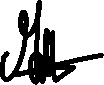 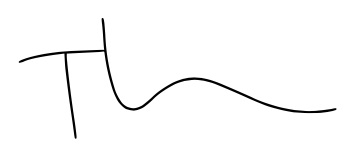 Ne prennent pas part au voteAbstentionContrePourTotal200120120Ne prennent pas part au voteAbstentionContrePourTotal000122122Ne prennent pas part au voteAbstentionContrePourTotal100121121Ne prennent pas part au voteAbstentionContrePourTotal003119122Ne prennent pas part au voteAbstentionContrePourTotal600116116Ne prennent pas part au voteAbstentionContrePourTotal600116116Ne prennent pas part au voteAbstentionContrePourTotal002120122Ne prennent pas part au voteAbstentionContrePourTotal0000122Ne prennent pas part au voteAbstentionContrePourTotal000122122Ne prennent pas part au voteAbstentionContrePourTotal000122122